https://www.youtube.com/watch?v=nodk4XcA7FUhttps://fiszkoteka.pl/zestaw/544-casti-tela-russkaa-leksika-czesci-ciala-slownictwo-rosyjskiehttps://www.youtube.com/watch?time_continue=3&v=V2mQ4T_CTR8&feature=emb_titleЧасти тела (części ciała): лицо – twarz; глаз (глаза) – oko; нос – nos; губа (губы) – warga (usta); зубы – zęby; шея – szyja; подбородок – podbródek; борода – broda; рот – usta; ухо (уши) – ucho; лоб – czoło; волосы – włosy; щека (щёки) – policzek; бровь (брови) – brew; язык – język;  голова – głowa; спина – plecy; рука (руки) – ręka; палец (пальцы) – palec; нога (ноги) – noga; грудь – pierś; грудная клетка – klatka piersiowa; плечо (плечи) – ramię; живот – brzuch; колено (колени) – kolano; локоть (локти) – łokieć; ладонь – ; туловище - tułów; бедро (бёдра) - biodro; стора - stopa; пятка - pięta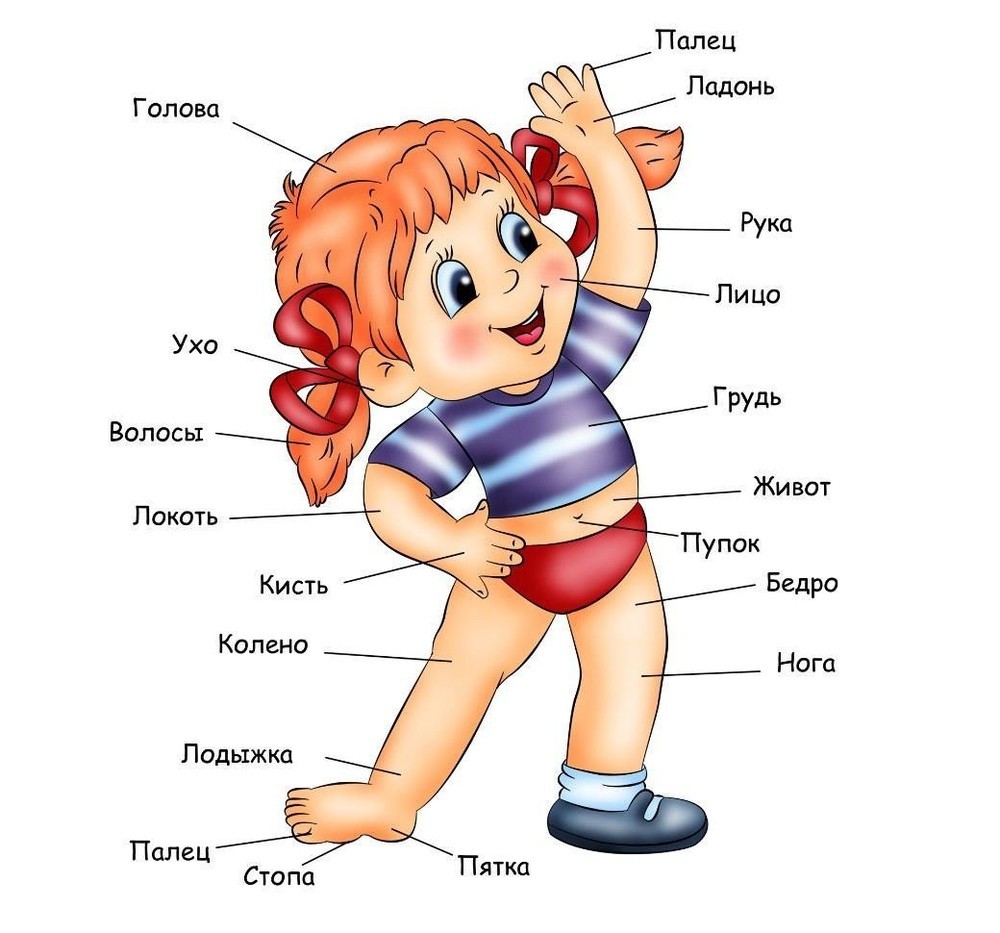 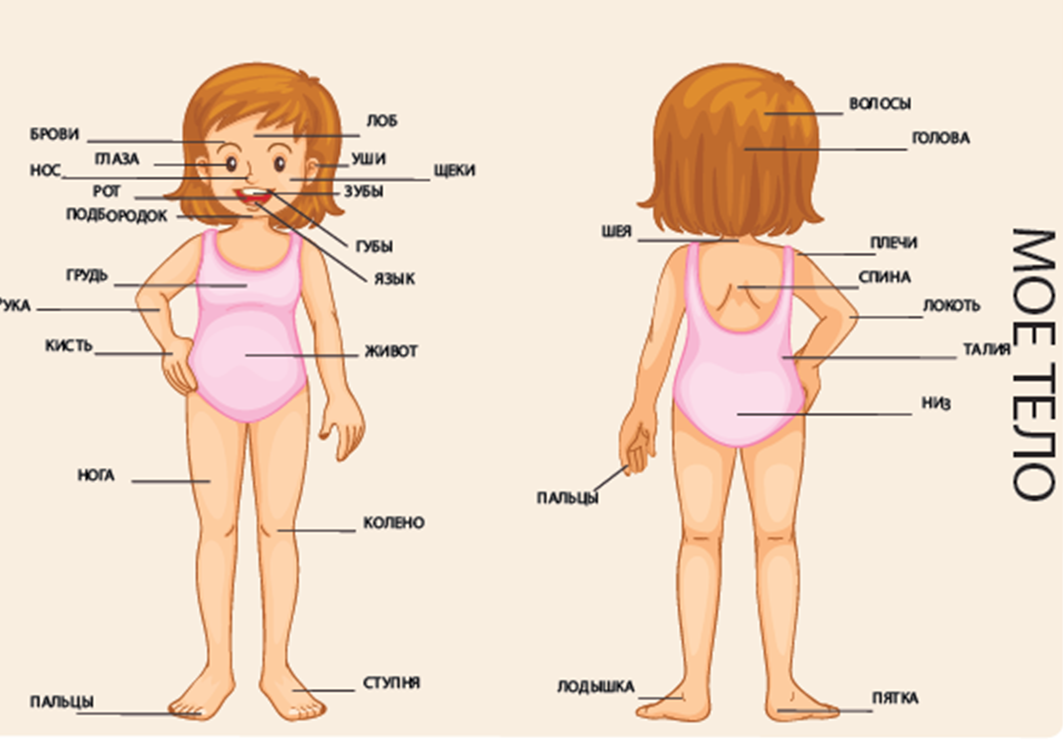 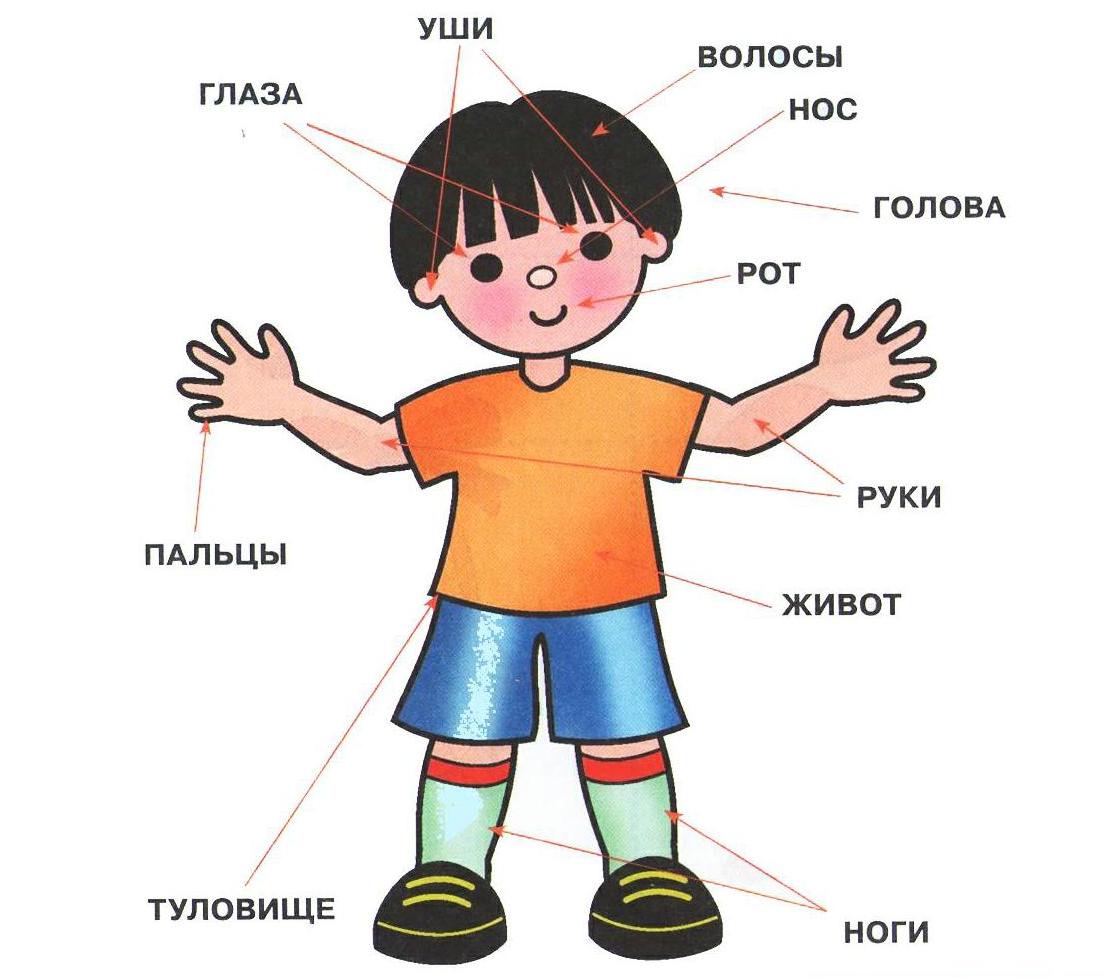 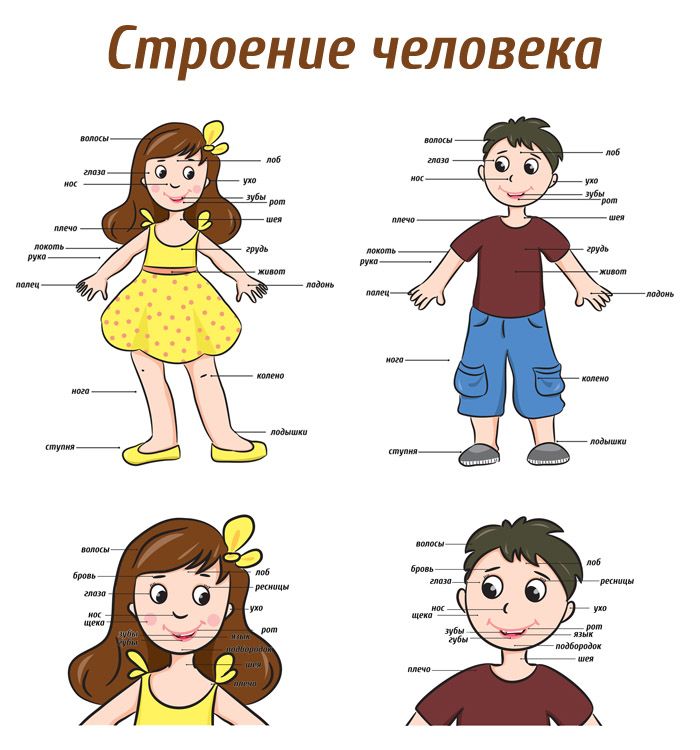 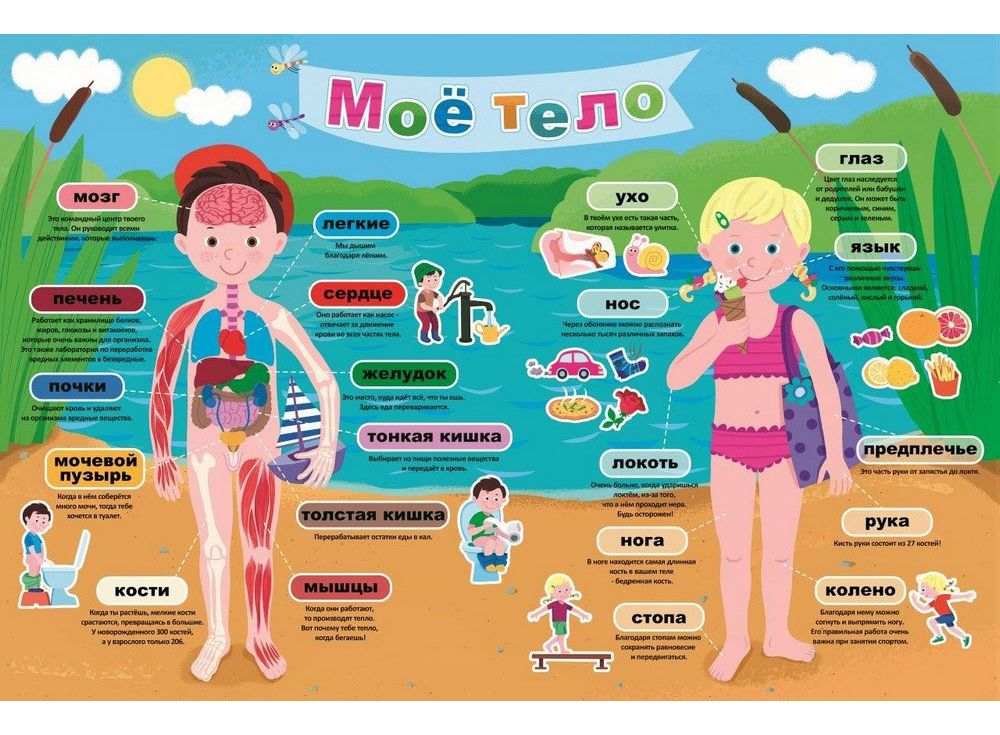 